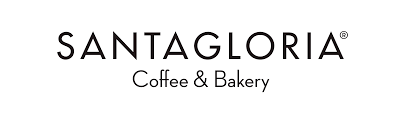 Santagloria y Papizza abren dos nuevos establecimientos en la T2 y T3 del  Aeropuerto Adolfo Suárez Madrid-Barajas de la mano de AreasLos viajeros que frecuentan las terminales T2 Y T3 del Aeropuerto Adolfo Suárez Madrid-Barajas,  ya pueden disfrutar de la más  amplia  selección de cafés, tés, bollería dulce y salada y deliciosos smoothies,  que ofrece el Coffee & Bakery Santagloria (T2) y  de las mejores “pizzas al taglio”, en gran formato hechas al momento por Pappiza (T3)Ambas aperturas se posicionan dentro del segmento Travel, y permiten al viajero consumir  productos a cualquier hora del día durante su tránsito por las terminales del aeropuerto MADRID, 30 de Enero de 2018.- Santagloria, referente de panadería artesanal y de cafeterías, líder del segmento “Coffee & Bakery  y  Papizza, marca líder de comida rápida italiana en España, operada por el Grupo FoodBox, junto con Areas, empresa líder en Food&Beverage y Travel Retail a nivel mundial han abierto dos nuevos y estratégicos establecimientos de restauración ubicados en las salidas T2 y T3 del Aeropuerto Adolfo Suárez Madrid-Barajas.El nuevo local de Santagloria, de 80 m² y una capacidad de 48 comensales, está situado en la T2  del aeropuerto y el establecimiento de Papizza  forma parte del Eating Point de Pizza´n Co en la T3, un espacio que puede acoger 200 viajeros.   La apertura de estos dos nuevos establecimientos permite a ambas enseñas acercarse a los momentos de consumo de un viajero en tránsito en el Aeropuerto Adolfo Suárez Madrid-Barajas a la vez que complementa y enriquece la oferta hostelera ya disponible de Areas dentro del segmento travel.Reyes Giménez, Directora de Comunicación del grupo FoodBox,  ha destacado que “estamos muy satisfechos con la apertura de estos dos nuevos establecimientos en las dos terminales porque nos permiten acercarnos aún más,  al viajero en tránsito en el aeropuerto,  y ofrecerle una experiencia integral y diferencial con nuestra marcas, que se ajusta a la perfección con sus momentos de consumo y combina calidad, comodidad y gran variedad.Por su parte, Mathieu Herrero, Director de Concepts & Standards de España y Portugal de Areas, señala que estas dos aperturas “suponen un paso más en nuestra consolidación como operador de restauración líder en el Aeropuerto Adolfo Suárez Madrid-Barajas”. “Santagloria y Papizza son dos marcas de referencia que concuerdan con los valores de nuestra compañía  y aportarán a los viajeros una oferta variada y de calidad con tiempos adaptados al ritmo que exige el aeropuerto”, ha subrayado.FoodBoxFoodBox es un Grupo de Restauración Multimarca español que integra la cadena de gastro-tabernas andaluzas “Taberna del VOLAPIÉ”, los restaurantes casual food “MasQMenos”, las Cafeterías-Panaderías “SANTAGLORIA” y los restaurantes de pizza al taglio “PAPIZZA”. Las  cuatro son marcas consolidadas y con un gran potencial de desarrollo, que además ofrecen flexibilidad en cuanto a formato y ubicación. FoodBox continua trabajando por desarrollar productos innovadores que generen nuevas tendencias gastronómicas que ayuden a posicionar  a nuestras marcas como referentes en el mercado. Actualmente, Foodbox cuenta con cerca de 200 establecimientos operativos de sus cuatro enseñas repartidos por toda la geografía español.Para más información puedes visitar:Web:  http://www.foodbox.es/Facebook: https://www.facebook.com/foodbox.oficial/Twitter: https://twitter.com/foodbox_oficialLinkedIn: https://www.linkedin.com/company/foodbox-oficialContacto de prensa Specter ComunicaciónMarta Montesinos  - mmontesinos@spectercomunicacion.com 672.433.866Acerca de Areas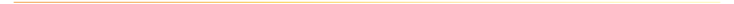 Areas es uno de los líderes mundiales en Food&Beverage y Travel Retail con unos ingresos de 1.774 millones de euros en 2016/17. Como marca global de Elior Group, Areas recibe cada año 330 millones de clientes en sus 2.000 establecimientos en 14 países en Europa, EEUU, México y Chile. Como operador de restauración de referencia  en el mundo del viaje, centrado en la calidad durante más de 45 años, Areas está presente en los grandes y pequeños núcleos de comunicación de todo el mundo (aeropuertos, estaciones de tren, áreas de servicio de autopistas), así como en puntos clave de recintos feriales y centros de ocio.Sobre una cultura de excelencia operacional, Areas posee un profundo conocimiento de las necesidades de los viajeros y de la más amplia gama de conceptos de restauración en el mercado que le permite ofrecer siempre una combinación perfecta adaptada a los 900.000 clientes que recibe a diario.Para más información: http://www.areas.com                            Areas en Twitter @Areas / @Areas_FR / @Areas_ES  Contacto de prensa:Victor Palacio – v.palacio@romanyasociados.es María Martinez – maria.martinez@romanyasociados.es934 142 340677 782 370